Конспект организованной  образовательной деятельности «Зайка беленький» для детей младшего дошкольного возраста.
Описание материала: предлагаю вашему вниманию конспект непосредственно - образовательной деятельности для детей младшего дошкольного возраста. Данный материал может быть полезен воспитателям, работающим с малышами, а также родителям. Работа довольно простая, но тем не менее играет важную роль в развитии мелкой моторики малышей.Интеграция образовательных областей:художественное творчество (аппликация), коммуникация, познание.Цель:познакомить детей с приёмами работы с ватой и клеем.Задачи:закрепить и уточнить знания детей о диких животных, их приспособлении к зиме; развивать точность движений руки и мелкую моторику пальцев рук; развивать слуховое и зрительное восприятие; способствовать развитию внимания, памяти, речи детей; воспитывать эстетически – нравственное отношение к животным через изображение их образов с использованием нетрадиционных материалов.
Оборудование: раскраски с изображением зайцев по количеству детей; клеенки, салфетки, клей в тарелочках, кисти для клея, вата, игрушка Зайчик, картинки для игры.Логика непосредственно - образовательной деятельности.Организационный момент.
- Ребята, посмотрите, кто это сидит на пеньке? (Зайчиха с зайчонком).
- Что – то зайчиха грустная, как вы думаете, почему она такая невеселая? (Ответы детей).
 - Давайте спросим у нее, что случилось, и постараемся ей помочь.
(Воспитатель подносит зайчиху к своему уху и слушает, что она ей говорит).
- Ребята,  она  сказала, что ее зайчата убежали в лес гулять в летних шубках. Вот только старший зайчонок ее послушался и надел зимнюю шубку. Они пошли искать остальных зайчат, но так и не нашли. 
Вступительная беседа.
Ребята, а как можно помочь зайчихе? (Ответы детей).
А где могут прятаться зайчата? (Ответы детей).
Они могут спрятаться и за дерево, и за куст, и за пенек могут прятаться.
Давайте поможем ей найти зайчат. 
Дидактическая игра «Найдём зайчат».
(Дети ходят по полянке и находят картинки  с изображением дерева или куста, из – за которого виден хвост какого- нибудь лесного зверя (лисий хвост, беличий, волчий, медвежий).
Воспитатель показывает картинку, где из-за пенька виден лисий хвост).
- Вот куда спрятался зайчонок! (Дети говорят, что за пеньком сидит лиса, и это ее хвост виден).
А как вы догадались, что это лисий хвост? (Ответы детей).
- Правильно, это лисий хвост - длинный, рыжий, пушистый. 
Таким же образом дети находят и остальные хвостики. 
- Молодцы, правильно назвали лесных зверей.
- Ребята, смотрите зайчонок совсем загрустил, давайте проведем с ним физминутку.
Физминутка. 
Зайке холодно сидеть
Нужно лапочки погреть,
Лапки вверх, лапки вниз,
На носочках подтянись.
Лапки ставим на бочок,
На носочках скок – скок – скок.
А затем вприсядку,
Чтоб не мерзли лапки.
Пусть зайчонок отдохнет, а мы с вами пойдем искать остальных зайчат.
(Дети ходят по поляне. За пеньком, под слоем ваты, находим зайчат).
- Вот мы и нашли непослушных зайчат. Они так замерзли в своих летних шубках, что спрятались в сугробе.
- Теперь нам нужно надеть на них зимние шубки. Давайте все вместе отправимся в лесную мастерскую и там «сошьем» им шубки.
- Ребята, сейчас у зайчика какого цвета шубка? (серая), такую шубку зайцы когда носят? (летом). А мы на этого зайчика наденем белую шубку. А зачем зайчику другая шубка? (Ответы детей).
Посмотрите и скажите, что будет служить материалом для шубки (вата), а какого цвета вата?
Показ последовательности выполнения работы.
- В руках у меня большой комок ваты, я отрываю от него небольшой кусочек, намазываю на него клей и приклеиваю на силуэт зайца, еще отрываю кусочек и приклеиваю рядышком с предыдущим комочком и так дальше, пока полностью не наденем на зайчика шубку.
- Теперь нам нужно приклеить глазки и носик. (Выполняет ребенок).
- Молодцы, а теперь я думаю, что каждый из вас самостоятельно сможет надеть на зайчика шубку.
Пальчиковая гимнастика.
Кто там скачет на лужайке?
Это длинноухий зайка.
Зайка серенький сидит 
И ушами шевелит.
Раз — два, раз — два,
Закружилась голова!
Художественное творчество (аппликация), индивидуальная помощь. 
(каждый ребенок берет силуэт зайца и садится на свое место).
Анализ и оценка детских работ, выставка.
- Молодцы, все справились с заданием! Давайте вернем зайчихе ее зайчат.
- Ребята, что можно пожелать нашим зайчатам? (Ответы детей).
Давайте пожелаем им, чтоб они слушали свою маму и никогда ее не огорчали! 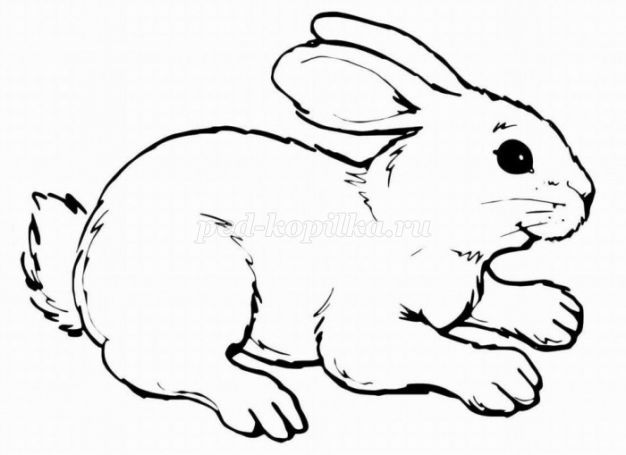 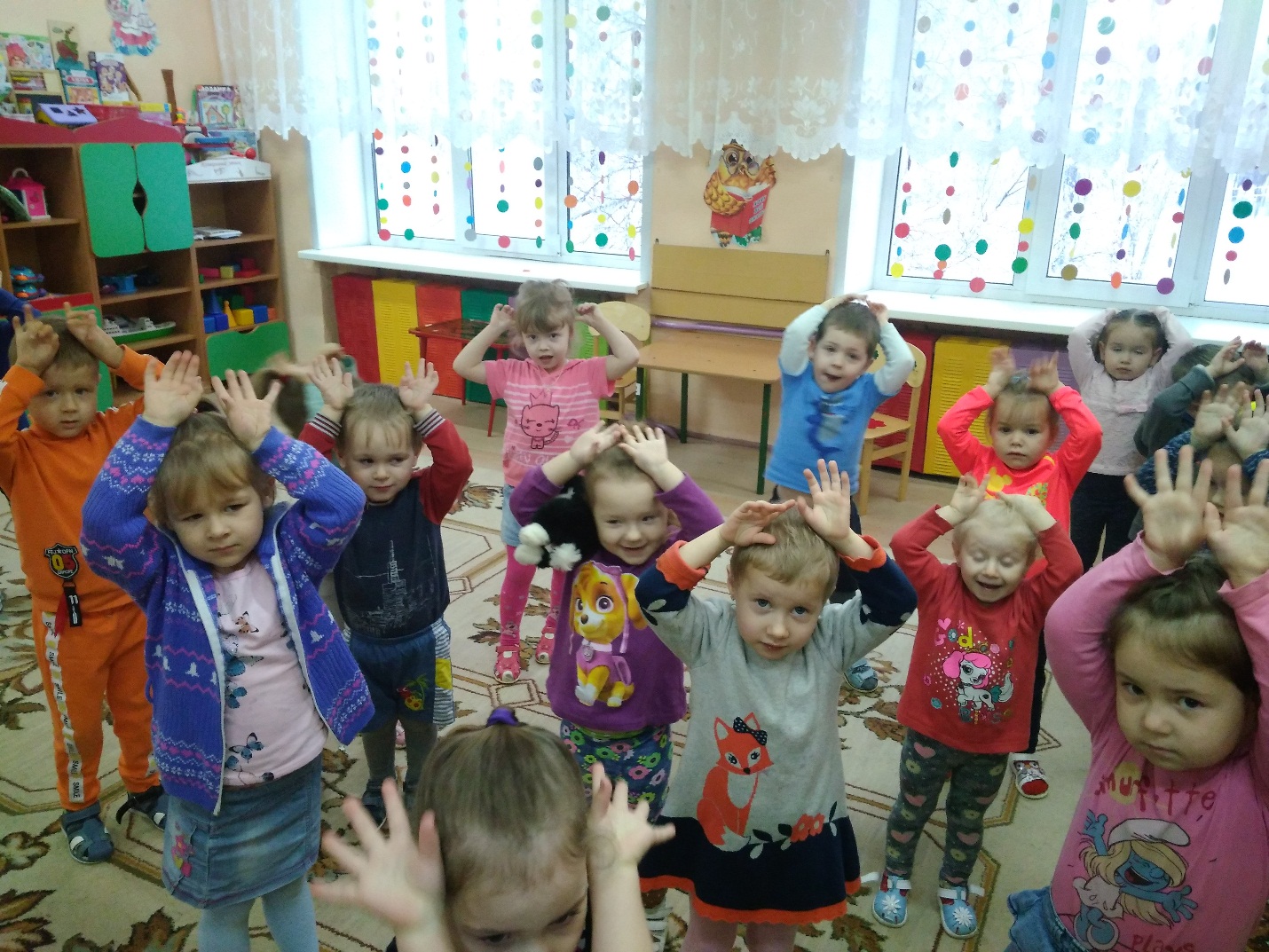 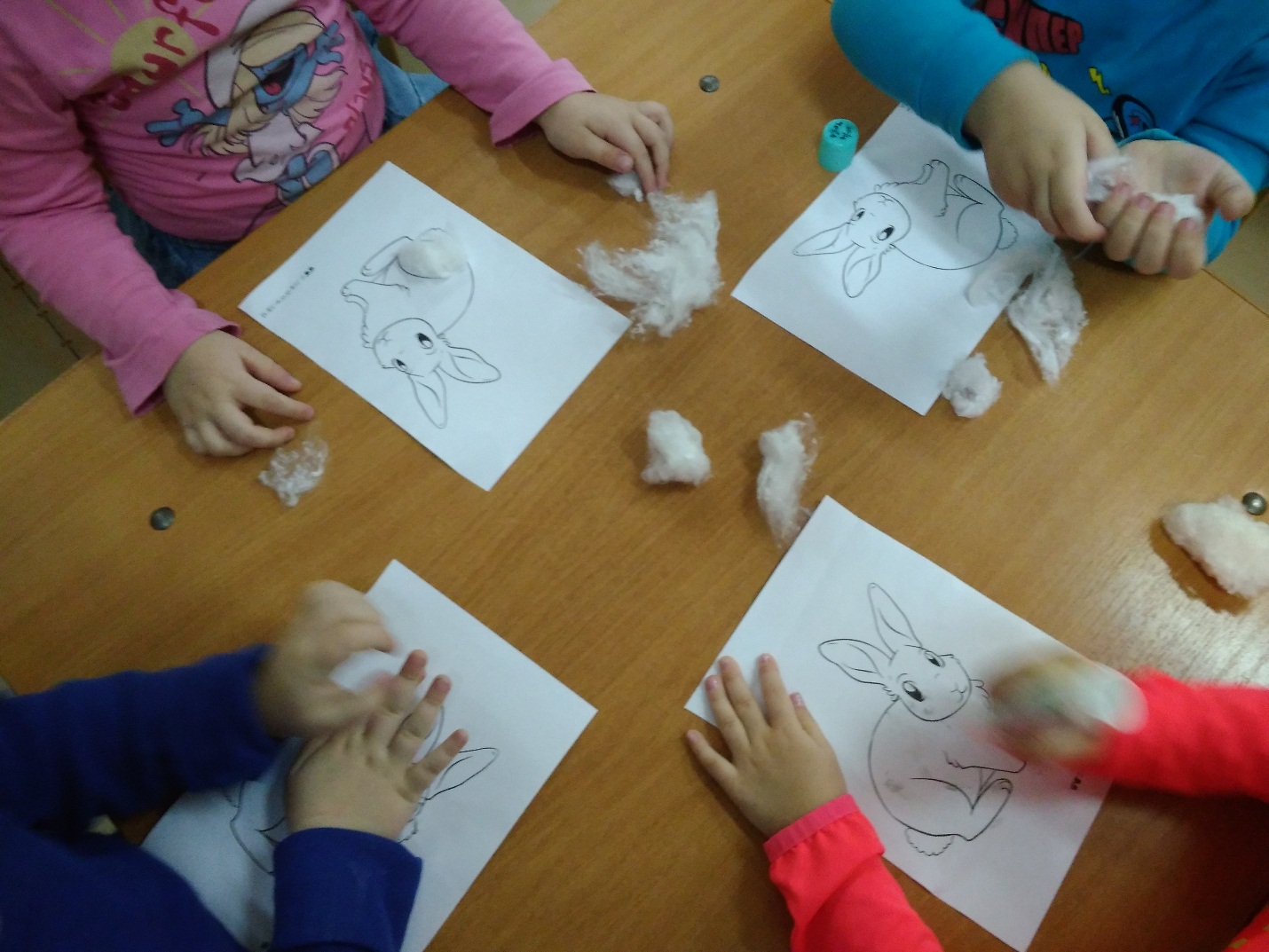 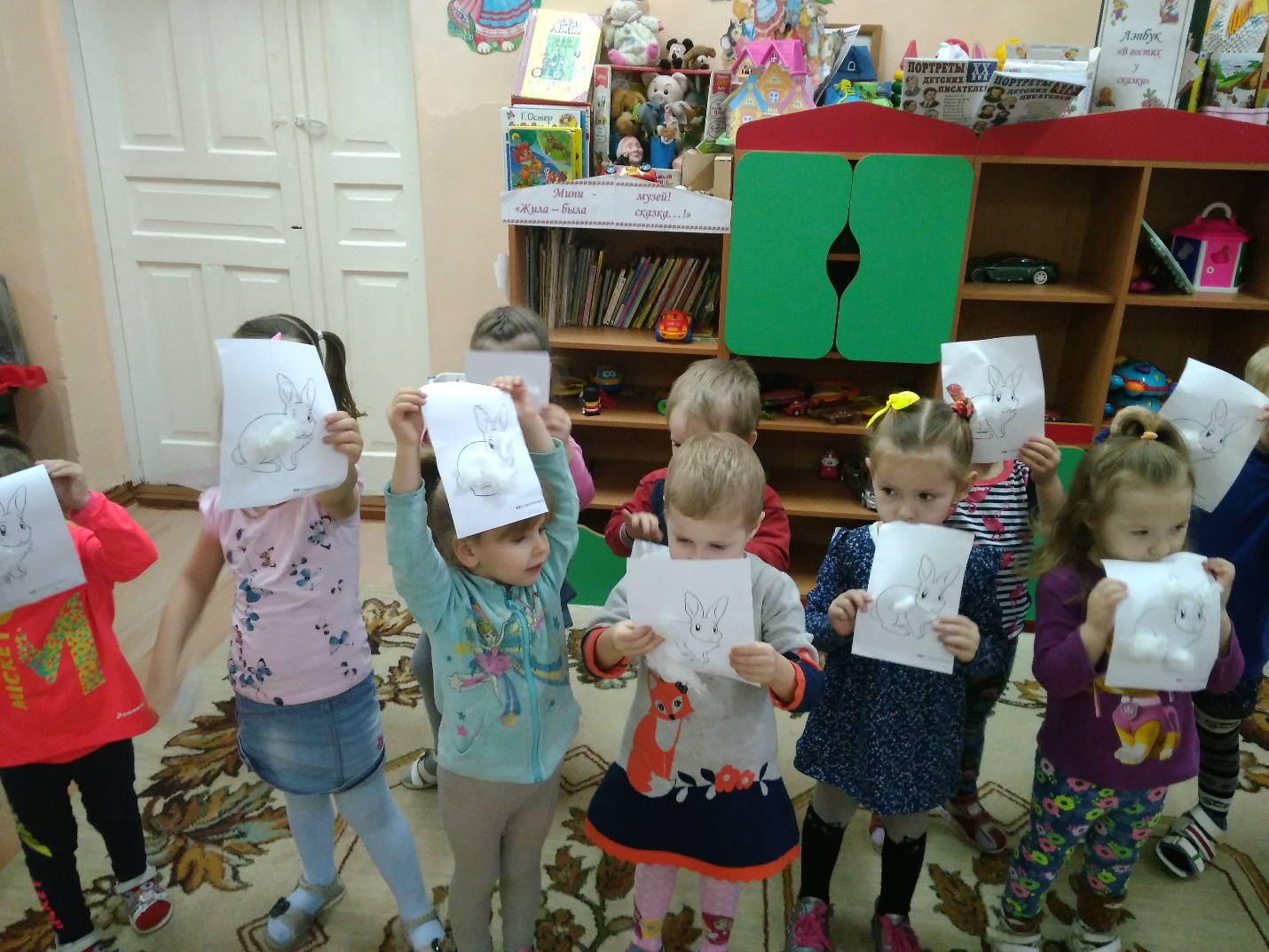 